Christmas: Giving Thanks to the EnvironmentOur lives depend on resources from nature: food, fuel for means of transport or production, energy for our appliances, water, its heating, food packaging, raw materials for clothing, daily necessities or heat in the buildings where we spend the most beautiful holidays of the year  – all of this it is from nature. What do we give back to nature? When we look back after the Christmas holidays, we are left with quite a pile of waste and a lot of wasted energy. We can thank people for the gifts. However, can we also express gratitude to our environment, from which we draw so much?Problém "odpad": svátky konzumu________________________________________________________Before the video: guess wether the statements are true (T) or false (F).In České Budějovice, they strengthened waste collection, which made it possible to get rid of the increased amount of waste during the Christmas holidays.Garbage collectors have added extra containers, ensuring there is enough capacity for the increased amount of waste during the Christmas holidays.Garbage is taken out every other day during Christmas.People consume more resources at Christmas because they spend more time at home.Some people do not separate the waste, thus emptying the wastebasket with mixed waste, e.g. into the plastic container.Garbage is difficult to collect during the holidays, because there is a higher concentration of parked cars, so garbage collectors have difficulty passing through the street.Listen to the video and check your answers.Every problem has its causes and consequences. Write down which human characteristics lead to the emergence of the problem described above.……………………………………………………………………………………………………………………Despite the overall negative tone, we can notice in the report that many people tried to sort the generated waste so that the materials could be recycled and further used. However, what is a better solution than sorting waste?…………………………………………………………………………………………………………………Work in groups. Suggest a plan to help the environment this Christmas season so that we are not only those who use nature, but also treat it responsibly and sustainably. Choose one of the options:a) Suggest measures to reduce waste production at your school, at home, or in your hometown. Create a step-by-step plan to implement it.b) Suggest other measures that would support responsible or sustainable behavior towards the environment. Create a step-by-step plan to implement at your school, at home, or in your hometown.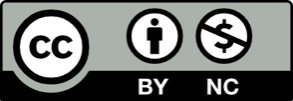 